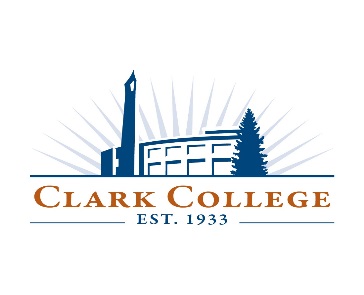 Worker Retraining Advisory CommitteeMeeting AgendaFriday, April 17, 2015Joan Stout Hall, Room 12011:30 a.m. – 1:00 p.m.LUNCH SERVEDApproval of Minutes from Winter meetingWelcome,  introductions and agenda review – Chair, Darcy AltizerStudent Testimony – Brian SchoonoverChanges/updates on 2015-16 Worker Retraining Program – Rebecca KleivaOverview of proposed 2015-16 Program Mix for WRT grant – Rachele Bakic & Cathy Sherick Potential new members for 2015-16 – All